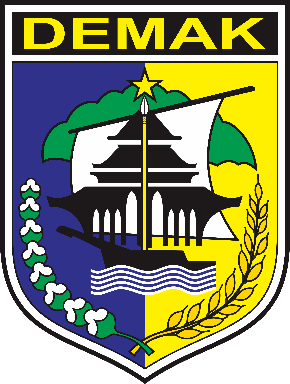 RENCANA KERJA(Renja)DINAS PARIWISATAKABUPATEN DEMAKTAHUN 2020PEMERINTAH KABUPATEN DEMAKDINAS PARIWISATA Jl. Sultan Patah No. 53 Demak Telp./ Fax: (0291) 685530 Web : www.pariwisata.demakkab.go.idKATA PENGANTAR	Rencana Kerja Organisasi Perangkat Daerah (Renja OPD) merupakan acuan perencanaan OPD selama satu tahun dan merupakan penjabaran per tahun dari RPJMD. Adapun penyusunan Renja OPD merupakan amanat dari Undang-Undang No. 25 Tahun 2005 tentang Sistem Perencanaan Pembangunan Nasional. Sedangkan aturan secara rinci diacu dari Permendagri Nomor 86 Tahun 2017. 	Rencana Kerja Tahun 2020 disusun sebagai implementasi dari tahapan perencanaan tahunan. Penyusunan Rencana Kerja (RENJA) merupakan faktor mendasar guna lebih mengarahkan tujuan serta sasaran perencanaan pembangunan daerah yang berkesinambungan dan dapat dipertanggung jawabkan. Diharapkan penyusunan Rencana ini dapat memberikan arah/pedoman untuk rencana tindak kegiatan Dinas Pariwisata Kabupaten Demak Tahun 2020. 	Namun demikian, disadari bahwa hasil yang dicapai masih jauh dari sempurna. Oleh karena itu, kritik dan saran terhadap materi dan substansi pokok RENJA tersebut sangat diharapkan, sehingga terjadi peningkatan kualitas rencana yang berkelanjutan. Akhirnya, kepada semua pihak yang membantu penyusunan Renja ini kami ucapkan terima kasih, semoga Tuhan Yang Maha Esa memberkati dan melimpahkan rahmat-Nya kepada kita semua. Amin.	Demak,      Agustus 2019	KEPALA DINAS PARIWISATA 	KABUPATEN DEMAK	AGUS KRIYANTO, SE, MM	Pembina Tk. I 	NIP. 19690810 199703 1 006DAFTAR ISIKATA PENGANTAR	 1DAFTAR ISI	 2DAFTAR TABEL	 3BAB I.	PENDAHULUAN	 4Latar Belakang	 4Landasan Hukum	 5Maksud dan Tujuan	 8 Sistematika Penulisan	 8 BAB II 	HASIL EVALUASI PELAKSANAAN RENJA TAHUN LALU	 10	2.1.	Evaluasi Pelaksanaan Renja Tahun Lalu dan 		Capaian Renstra  	 10	2.2.	Analisis Kinerja Pelayanan  	 12	2.3.	Isu-Isu Penting Penyelenggaraan Tugas dan 		Fungsi	 21	2.4.	Review Terhadap Rancangan Awal RKPD 	 24	2.5.	Penelaahan Usulan Program dan Kegiatan 		Masyarakat 	 30BAB III	TUJUAN DAN SASARAN	 31	3.1.	Telaah Terhadap Kebijakan Nasional 	 31	3.2.	Tujuan dan Sasaran Renja 	 34	3.3.	Program dan Kegiatan 	BAB IV	RENCANA KERJA DAN PENDANAAN 	 37BAB V 	PENUTUP 	43Daftar TabelTabel 2.1 	Laporan Realisasi Anggaran Tahun 2018 	  11Tabel 2.2	Indikator Kinerja Utama (IKU)	  14Tabel 2.3	Rekapitulitas Evaluasi Hasil Pelaksanaan Renja 	Perangkat Daerah dan Pencapaian Renstra Perangkat 	Daerah s/d Tahun 2018	  15Tabel 2.4	Pencapaian Kinerja Pelayanan Perangkat Daerah	  19Tabel 2.5	Review Terhadap Rancangan Awal RKPD Tahun 2020	  25Tabel 2.6	Usulan Program dan Kegiatan dari Para Pemangku 	Kepentingan Pada Tahun 2020 	  31Tabel 3.1	Tujuan dan Sasaran Jangka Menengah Dinas Pariwisata 	Tahun 2016 – 2021	  35Tabel 4.1	Rumusan Rencana Program dan Kegiatan Perangkat 	Daerah Tahun 2020 dan Prakiraan Maju Tahun 2021	  39BAB IPENDAHULUANLatar Belakang	Berbagai perkembangan dan peristiwa dewasa ini membawa pengaruh besar pada perkembangan kepariwisataan, khususnya kepariwisataan daerah. Banyak potensi dan sekaligus permasalahan serta isu baru yang muncul ke permukaan yang membutuhkan cara penanganan dengan pendekatan-pendekatan yang spesifik. Dinamika tersebut perlu diakomodasikan ke dalam produk-produk rencana yang ada di daerah agar potensi, permasalahan serta isu-isu baru yang muncul dapat ditampung dan menjadi dasar dalam menyusun kebijakan serta program.	Kabupaten Demak memiliki keragaman potensi wisata serta lokasi wilayah yang strategis yang dapat menjadi basis pengembangan kepariwisataan. Potensi wisata yang relatif cukup besar ini, perlu dikelola secara optimal dan terpadu. Daya tarik wisata perlu dilengkapi dengan sarana dan prasarana yang memadai dan dikemas sebagai satu kesatuan produk wisata yang bisa dinikmati wisatawan dalam satu rangkaian perjalanan yang menyenangkan.	Dalam rangka mengembangkan potensi pariwisata agar lebih berkualitas, Dinas Pariwisata Kabupaten Demak selaku penyelengara dibidang pariwisata berkewajiban menyusun Rencana Kerja (RENJA) sebagai acuan dalam pelaksanaan kegiatan. Rencana kerja atau yang lebih dikenal dengan sebutan renja adalah sebuah dokumen rencana yang memuat program dan kegiatan yang diperlukan untuk mencapai sasaran pembangunan dalam bentuk kerangka regulasi dan kerangka anggaran. Sesuai dengan koridor penyusunannya, RENJA OPD berfungsi menjabarkan rencana strategis kedalam rencana regional dengan memuat arah kebijakan pembangunan, Prioritas pembangunan, rancangan kerangka ekonomi daerah dan program kegiatan Organisasi Perangkat Daerah (OPD). Sebagai rencana operasional, RKPD merupakan pedoman dalam penyusunan Kebijakan Umum Anggaran, Prioritas Plafon Anggaran Sementara dan APBD. Penyusunan / perumusan rencana kerja dilakukan dengan dasar pengkajian yang terarah berorientasi kepada peningkatan kualitas layanan sesuai dengan bidang kerja sehinggga menghasilkan output program dan kegiatan yang efektif dan efisien serta sesuai dengan harapan.	Menindaklanjuti hal ini, Dinas Pariwisata Kabupaten Demak selaku perpanjangan tangan Pemerintah Kabupaten Demak dalam melaksanakan tugas dan fungsinya sebagai pelaksana kebijakan dan pembangunan dibidang pariwisata berkewajiban melakukan Penyusunan Rencana Kerja (Renja) Dinas Pariwisata Kabupaten Demak tahun 2020. Penyusunan Renja dilatarbelakangi dengan adanya UU No. 25 Tahun 2004 tentang Sistem Perencanaan Pembangunan Nasional dan Permendagri No. 13 Tahun 2006 dan Permendagri No. 59 Tahun 2007 yang memuat program dan kegiatan yang akan dilakukan pada tahun 2020. Rencana Kerja ini mengacu pula kepada Rencana Strategis (RENSTRA) Dinas Pariwisata Kabupaten Demak tahun 2016-2021 yang berisikan visi, misi, tujuan, strategi dan kebijakan sebagai penjabaran lebih lanjut dari Peraturan Daerah Kabupaten Demak Nomor 11 Tahun 2016 tentang Rencana Pembangunan Jangka Menengah Daerah (RPJMD) Kabupaten Demak Tahun 2016-2021 agar perencanaan pembangunan yang dilakukan dapat terintegrasi dengan rencana induk yang telah disusun oleh Pemerintah Kabupaten Demak sebelumnya dan berfungsi sebagai acuan bagi setiap OPD.Landasan HukumUndang-Undang Nomor 25 Tahun 2004 tentang Sistem Perencanaan Pembangunan Nasional (Lembaran Negara Republik Indonesia Tahun 2004 Nomor 104, Tambahan Lembaran Negara Republik Indonesia Nomor 4421);Undang-Undang Nomor 10 Tahun 2009 tentang Kepariwisataan(Lembaran Negara Republik Indonesia Tahun 2009 Nomor 11; Tambahan Lembaran Negara Republik Indonesia Nomor 4966);Undang-Undang Nomor 23 Tahun 2014 tentang Pemerintahan Daerah (Lembaran Negara Republik Indonesia Tahun 2014 nomor 244, Tambahan Lembaran Negara Nomor 5587) sebagaimana telah diubah beberapa kali, terakhir dengan Undang- Undang Nomor 9  Tahun 2015 tentang perubahan kedua atas Undang-Undang nomor 23 Tahun 2014 tentang Pemerintahan Daerah (Lembaran Negara Republik Indonesia  Tahun  2015  Nomor  58,  Tambahan  Lembaran  Negara  Republik Indonesia Nomor 5679); PP No 8 tahun 2008 tentang Tahapan, Tata Cara Penyusunan, Pengendalian dan Evaluasi Pelaksanaan Rencana Pembangunan Daerah;Permendagri No. 54 tahun 2010 tentang Pelaksanaan Peraturan Pemerintah Nomor 8 tahun 2008 tentang Tahapan Tata Cara Penyusunan, Pengendalian dan Evaluasi Pelaksanaan Rencana Pembangunan di Daerah;Peraturan  Menteri  Dalam  Negeri  Nomor  13  Tahun  2006  tentang  Pedoman Pengelolaan  Keuangan  Daerah  sebagaimana  telah  diubah  dengan  Peraturan Menteri Dalam Negeri Nomor 59 Tahun 2007; Peraturan Menteri PAN dan RB  Nomor 53 Tahun 2014 tentang Petunjuk Teknis Perjanjian Kinerja, Pelaporan Kinerja dan Tata Cara Reviu Atas Laporan Kinerja  Instansi Pemerintah ; Peraturan Menteri PAN dan RB  Nomor 53 Tahun 2014 tentang Petunjuk Teknis Perjanjian Kinerja, Pelaporan Kinerja dan Tata Cara Reviu Atas Laporan Kinerja  Instansi Pemerintah ; Undang-Undang Nomor 17 Tahun 2007 tentang Rencana Pembangunan Jangka Panjang Nasional Tahun 2005-2025;Undang-Undang Nomor 12 Tahun 2011 tentang Pembentukan Peraturan Perundang-Undangan;Undang-Undang Nomor 5 Tahun 2014 tentang Aparatur Sipil Negara;Undang-Undang Nomor 23 Tahun 2014 tentang Pemerintahan Daerah, sebagaimana telah diubah beberapa kali, terahir dengan Undang-undang No 9 Tahun 2015 tentang perubahan ke dua atas Undang-undang No 23 Tahun 2014 tentang Pemerintahan Daerah;Peraturan Pemerintah Nomor 2 tahun 2015 tentang Rencana Pembangunan Jangka Menengah Nasional ( RPJMN ) 2015 – 2019;Peraturan Pemerintah Nomor 58 Tahun 2005 tentang Pengelolaan Keuangan Daerah;Peraturan Pemerintah Nomor 38 Tahun 2007 tentang Pembagian Urusan Pemerintahan antara Pemerintah, Pemerintah Daerah Provinsi, dan Pemerintah Daerah Kabupaten/Kota;Peraturan Pemerintah Nomor 6 Tahun 2008 tentang Pedoman Evaluasi Penyelenggaraan Pemerintah Daerah;Peraturan Pemerintah Nomor 8 Tahun 2008 tentang Tahapan, Tata cara, Penyusunan, Pengendalian dan Evaluasi Pelaksanaan Rencana Pembangunan Daerah;Peraturan Pemerintah Nomor 18 Tahun 2016 tentang Perangkat Daerah;Peraturan Daerah Provinsi Jawa Tengah Nomor 3 tahun 2008 tentang Rencana Pembangunan Jangka panjang Daerahl Provinsi Jawa Tengah Tahun 2005-2025;Peraturan Daerah Provinsi Jawa Tengah Nomor 5 tahun 2014 tentang Rencana Pembangunan Jangka Menengah Daerah Provinsi Jawa Tengah 2013-2018;Peraturan Daerah Kabupaten Demak Nomor 6 tahun 2006 tentang Rencana Pembangunan Jangka Panjang Kabupaten Demak Tahun 2006-2025;Peraturan Daerah Kabupaten Demak Nomor 5 Tahun 2016 tentang Pembentukan dan Susunan Perangkat Daerah;Peraturan Daerah Kabupaten Demak Nomor 11 Tahun 2016 tentang Rencana Pembangunan Jangka Menengah Daerah (RPJMD) Kabupaten Demak Tahun 2016-2021;Peraturan Menteri Dalam Negeri No. 13 Tahun 2006 tentang Pedoman Pengelolaan Keuangan Daerah sebagaimana telah diubah beberapa kali, terakhir dengan Peraturan Menteri Dalam Negeri Nomor 21 Tahun 2011 tentang Perubahan atas Permendagri No. 13 Tahun 2006 tentang Pedoman Pengelolaan Keuangan Daerah;Peraturan Menteri Dalam Negeri No. 54 Tahun 2010 tentang Pelaksanaan Peraturan Pemerintah Nomor 8 tahun 2008 tentang Tahapan, Tata cara, Penyusunan, Pengendalian dan Evaluasi Pelaksanaan Rencana Pembangunan Daerah;Maksud dan Tujuan	Rencana Kerja Dinas Pariwisata Kabupaten Demak tahun 2020 disusun dengan maksud sebagai pedoman dalam mewujudkan visi, misi, tujuan dan sasaran yang telah ditetapkan dalam  Rencana Strategis Dinas Pariwisata Kabupaten Demak tahun 2016-2021. 	Adapun tujuan disusunnya Rencana Kerja Dinas Pariwisata Kabupaten Demak tahun 2020 adalah sebagai berikut : Memberikan arah dalam melaksanakan visi dan misi untuk mencapai tujuan dan sasaran yang telah ditetapkan  dalam dalam Rencana Strategis Dinas Pariwisata Kabupaten Demak tahun 2010-2015. Memberikan arah kebijakan  secara  berkesinambungan  dalam  pelaksanaan tugas dan fungsi Dinas Pariwisata Kabupaten Demak. Memberikan acuan dan pedoman dalam menyusun program/kegiatan Dinas Pariwisata Kabupaten Demak tahun 2020.  Sistematika PenulisanBAB I	:	PENDAHULUAN 		1.1.	Latar Belakang 		1.2.	Landasan Hukum 		1.3.	Maksud dan Tujuan 		1.4.	Sistematikan Penulisan BAB II 	:	HASIL EVALUASI PELAKSANAAN RENJA TAHUN LALU 		2.1.	Evaluasi Pelaksanaan Renja Tahun Lalu dan				Capaian Renstra  		2.2.	Analisis Kinerja Pelayanan  		2.3.	Isu-Isu Penting Penyelenggaraan Tugas dan Fungsi  		2.4.	Review Terhadap Rancangan Awal RKPD 		2.5.	Penelaahan Usulan Program dan Kegiatan 				Masyarakat BAB III	:	 TUJUAN DAN SASARAN		3.1.	Telaah Terhadap Kebijakan Nasional 		3.2.	Tujuan dan Sasaran Renja  		3.3.	Program dan Kegiatan BAB IV 	:	RENCANA KERJA DAN PENDANAAN BAB V 	:	PENUTUP BAB IIHASIL EVALUASI PELAKSANAAN RENJA TAHUN LALU2.1.  Evaluasi Pelaksanaan Renja Tahun Lalu dan Capaian Renstra	Dalam penyelenggaraan pemerintahan daerah sesuai dengan Undang-Undang Republik  Indonesia  Nomor  32  Tahun  2004  tentang    Pemerintahan  Daerah (Lembaran  Negara  Republik  Indonesia  Tahun  2004  Nomor  125,  Tambahan Lembaran Negara Republik Indonesia Nomor 4437) dan Undang-Undang Nomor  33 Tahun  2004    tentang    Perimbangan  Keuangan  antara  Pemerintah  Pusat  dan Pemerintah Daerah (Lembaran Negara Republik Indonesia Tahun 2004 Nomor 126, Tambahan  Lembaran  Negara  Republik  Indonesia  Nomor  4438),  pemerintahan daerah  berwenang  untuk  mengatur  dan  mengurus  sendiri  urusan  pemerintahan menurut asas otonomi dan tugas pembantuan. Otonomi daerah merupakan hak, wewenang dan kewajiban daerah otonom untuk mengatur dan mengurus sendiri kepentingan masyarakat setempat menurut prakarsa sendiri berdasarkan aspirasi masyarakat sesuai dengan peraturan perundang-undangan.	Untuk mewujudkan perencanaan dan pembangunan yang berkesinambungan agar tujuan RPJMD dapat tercapai, maka penyusunan rencana kerja sudah semestinya memperhatikan dan mempertimbangkan (evaluasi) pula pencapaian pada tahun – tahun sebelumnya. Secara spesifik, evaluasi terhadap rencana kerja tahun sebelumnya harus dilakukan terhadap tiga aspek utama ; (1) kebijakan perencanaan program dan kegiatan, (2) pelaksanaan rencana program dan kegiatan, dan (3) hasil rencana program dan kegiatan yang kemudian berakumulasi kepada penyusunan atau pengidentifikasian permasalahan yang dihadapi, analisis sumber daya yang dimiliki baik SDM maupun SDA, penetapan tujuan dan sasaran prioritas secara seksama dan kebijakan serta aturan pelaksanaan.	Berdasarkan uraian diatas, maka penyusunan Rencana Kerja Dinas Pariwisata Kabupaten Demak Tahun 2020 tidak dapat terlepas dari analisis evaluasi pencapaian kinerja tahun 2017 dan 2018. Pengurutan evaluasi ini  merupakan  satu  bagian  terintegrasi  secara  penuh  dan  tidak  dapat  dipisahkan mengingat sustainability chain (rantai kebersinambungan / keberlajuntan) RPJMD Kabupaten Demak  Tahun  2016-2021  tidak  akan  dapat  terbentuk  apabila  salah  satu komponen tersebut dihilangkan. Untuk itu, maka evaluasi pencapaian kinerja tersebut kemudian  ditampilkan  pada  bentuk Tabel  Realisasi  Program  dan  Kegiatan  2018 seperti berikut :Tabel 2.1Laporan Realisasi Anggaran Tahun 2018	Dari tabel diatas dapat disimpulkan bahwa seluruh program dan kegiatan tahun 2018 secara keseluruan dapat  dilaksanakan. 2.2.  Analisis Kinerja Pelayanan 	Dinas Pariwisata Kabupaten Demak menggunakan Indikator Kinerja  Utama (IKU)  sebagai  dasar  melakukan analisis  kinerja pelayanan  dengan  tujuan  untuk menghasilkan  analisis  kinerja yang  lebih  akurat  berdasarkan  pelaksanaan  tiap kegiatannya. Selanjutnya, memperhatikan tugas dan kewenangan dinas selaku OPD Pemerintah Kabupaten Demak. sebagaimana telah diatur dalam Peraturan Pemerintah Nomor 38 Tahun 2007 Tentang Pembagian Urusan Pemerintahan Antara Pemerintah, Pemerintah Provinsi,  dan  Pemerintahan  Daerah  Kabupaten/Kota,  maka dapat disimpulkan bahwa Indikator Kinerja Dinas Pariwisata Kabupaten Demak berdasarkan analisis standar kebutuhan pelayanan meliputi ;  Presentase Meningkatnya kunjungan Wisatawan Nusantara dan Mancanegara(2) Jumlah kontribusi sektor pariwisata terhadap PAD (3) Rata-rata lama kunjungan wisatawanTabel 2.2 Indikator Kinerja Utama (IKU)2.3. Isu-isu Penting Penyelenggaraan Tugas dan FungsiIsu InternalLemahnya Koordinasi Lintas Sektoral		Sinergi lintas sektoral ini sangat berperan sekali dalam menentukan keberhasilan pencapaian visi mengingat bahwa pembangunan sektor pariwisata bukanlah pekerjaan satu dinas saja melainkan atas partisipasi aktif semua elemen. Namun disayangkan bahwa sinergi yang diharapkan belum dapat memberikan hasil maksimal.  Keterbatasan  ini  bukan disebabkan semata oleh bagaimana program dan kegiatan itu dilaksanakan melainkan  lebih  karena  kualitas  sinergi  kerjasama  dan  koordinasi  lintas sektoral kedinasan Pemerintah Daerah Kabupaten Demak masih jauh dari yang diharapkan.  		Hubungan  kelembagaan  dalam  wujud  koordinasi  antar  pelaku pariwisata  dirasakan  masih  belum  optimal,  sehingga  upaya  meningkatkan program-program  pembangunan  kepariwisataan  yang  lebih terpadu dan terintegrasi menjadi prasyarat keberhasilan pembangunan kepariwisataan.		Pemerintah sebagai fasilitator dan pembina pembangunan memegang kunci untuk membuka keterpaduan pembangunan bidang Pariwisata, sehingga pihak swasta dan masyarakat akan berpartisifasi aktuf dalam pencapaian sasaran pembangunan di sektor pariwisataKondisi dan Kemempuan APBD		Upaya  untuk  membangun  kepariwisataan  daerah  pada  saat  ini dihadapkan pada satu dilema, bahwa  pada  satu  sisidiharapkan  sektor pariwisata daerah akan mampu berperan sebagai sektor unggulan penyumbang devisa terbesar di tingkat nasional. Namun disisi lain kemitraan menjadi sektor pariwisata sebagai penghasil pendapatan asli daerah tidak di imbangi dengan penyedian angggaran yang memadai.   Isu EksternalPsikologis Wisatawan dan Perubahan Tren Pariwisata Global		Pariwisata tidak dapat dipungkiri lagi telah menjadi salah satu pilar utama dalam meningkatkan pendapatan baik negara (devisa) maupun daerah (PAD). Kebutuhan akan relaksasi pikiran melalui perjalanan wisata telah menjadi salah satu kebutuhan pokok tiap individu. Hanya saja, kebutuhan wisata yang diinginkan oleh tiap individu berbeda satu sama lainnya. 		DI Kabupaten Demak memiliki beberapa opsi tempat wisata antara lain wisata religi, alam dan agro wisata. Tren pariwisata sekarang ini lebih cenderung ke lokasi yang 		Di era millennium saat ini, dimana tren bisnis berkembang dan berubah dengan sangat pesat (luar biasa dinamis), pariwisata sebagai bagian dari bisnis yang menjanjikan turut pula mengalami perubahan pesat. Kalau dahulu, wisatawan hanya menginginkan kemudahan akses objek wisata dan jaminan keamanan maka pada saat ini, wisatawan sudah begitu menuntut akan ketersediaan fasilitas utama  lainnya  seperti  ketersediaan  jaringan  internet,  akses  financial  yang lengkap (mesin ATM universal), infrastruktur  yang  bukan  hanya  baik  tetapi  juga  cepat,  jasa  transportasi, tempat  makan,  pusat  cinderamata  terpadu,  dll  yang  begitu  rumit  namun sangat logis mengingat perjalanan mereka adalah perjalanan menuju daerah baru  yang  belum  dikenal  dengan  baik  oleh  mereka.  Selain  hal  tersebut, psikologis masyarakat daerah tujuan wisata turut pula menjadi pertimbangan utama bagi wisatawan  dalam melakukan perjalanan wisata. Jaminan akan masyarakat yang ramah, ringan tangan dalam membantu, sopan tutur kata menjadi prioritas yang tidak bisa ditawar-tawar.		Memperhatikan  tuntutan  diatas,  maka  daerah  tujuan  wisata  sangat dituntut untuk tidak hanya menekankan pembangunan  kepariwisataannya hanya pada pembangunan hardware semata  melainkan harus pula mengutamakan pembangunan  dan  pengembangan 	softskills.  Pembangunan fisik dan manusia harus berjalan seimbang agar terbentuk equilibrium seperti yang diminta oleh para wisatawan. Pemanfaatan Teknologi Informasi	Promosi pariwisata adalah sebuah promosi multi dimensi karena yang dijual adalah jasa dan produk bukan salah satu saja. Oleh sebab itu diperlukan adanya konsep bauran pemasaran (marketing mi-) yang terintegrasi dan tidak hanya terpaku kepada konsep 4P semata Product (produk), Price (harga), Place (Tempat), dan Promotion (promosi)  melainkan  mesti  pula mempertimbangkan keberadaan factor People (manusia), Physical Evidence (bukti fisik) dan Process (standardisasi proses). Kemudian sebagai pengelola potensi wisata, harus pula memperhatikan sudut pandang konsumen terhadap jasa  dan  produk  yang  ditawarkan.  Patut  untuk  ditelaah  lebih  mendalam mengenai  kebutuhan  dan  harapan  wistawan  (customers’ needs and e-pectations), biaya yang harus dikeluarkan (cost), kenyamanan (	convenience) dan kelancaran komunikasi. 	Integrasi  analisis  sudut  pandang  penjual  dan  konsumen  yang tercantum  dengan  baik  didalam  konsep  7P  bauran  pemasaran  (7P  of Marketing  Mi-)  kemudian  dapat  diterapkan  kedalam  penyusunan  strategi promosi  yang  tentu  saja  menjadi  tidak  murah.  Namun  demikian, perkembangan  dunia  teknologi  informasi  saat  ini  telah  sangat  banyak menguntungkan promosi pariwisata. Mahalnya biaya promosi dapat ditekan sedemikian rupa melalui pembuatan website yang memuat semua informasi penting dan dapat diakses oleh siapa saja dan dimana saja diseluruh dunia.  Bahkan tidak terbatas pada penyediaan website, pada saat ini situs-situs jejaring  sosial  telah  banyak  bermunculan  dan  menyediakan  fasilitas gratis sehingga biaya promosi dapat semakin ditekan.	Memanfaatkan kondisi ini, Dinas Pariwisata Kabupaten Demak telah membuat webside yang berisi tentang destinasi pariwisata, event pariwisata, jumlah kunjungan dll. Alamat web tersebut dapat di akses melalui alamat : www.pariwisata.demakkab.go.id. Selain melalui webside Dinas Pariwisata juga aktif dalam social media antara lain Instagram dan Facebook.2.4. Review Rancangan Awal	Menimbang pelaksanaan dan capaian program dan kegiatan Dinas Pariwisata Kabupaten Demak dari tahun 2015 – 2016 serta proyeksi kegiatan tahun berjalan (2017) kemudian  turut  pula  menimbang  perkembangan  tingkat  kunjungan  wisata  lokal maupun manca negara ke Kabupaten Demak sepanjang kurun waktu 4 tahun terakhir (2013 – 2016), maka pada formulasi program dan kegiatan pada tahun anggaran 2017 harus mampu untuk : Optimalisasi peningkatan partisipasi masyarakat melalui pemberdayaan kelompok sadar wisata dan pelaku pariwisata dan kelompok kesenian; Meningkatkan kualitas pariwisata sehingga memiliki citra khas (prominent value); Membentuk  kegiatan  wisata  baru  dengan  memanfaatkan  potensi  wisata  yang belum tereksploitasi; Meningkatkan  kunjungan  wisatawan  baik  lokal,  regional,  nasional  dan internasional; Membentuk  tren  baru  yang  dapat  meningkatkan  motivasi  wisatawan  untuk melakukan kunjungan ulang; Memperbanyak atraksi daya tarik wisata untuk meningkatkan durasi waktu tinggal (stay-time-period); Membentuk  jaringan  kerjasama  dengan  pengrajin  cinderamata  lokal  dan pengusaha  setempat  untuk  meningkatkan  perbelanjaan  wisatawan (tourists’shopping e-penses). 2.5. Penelaahan Usulan Program dan Kegiatan Masyarakat	Pengembangan  pariwisata  tidak  dapat  disanggah  lagi  merupakan  suatu pekerjaan berat yang mencakup semua aspek baik kedinasan maupun non kedinasan. Kerjasama lintas sektoral antar lembaga kepemerintahan menjadi syarat mutlak untuk memperoleh hasil sesuai harapan. Pun demikian, pekerjaan berat ini tidaklah lebih berat daripada membangun kesadaran dan meningkatkan partisipasi masyarakat yang memegang peranan penting dalam kepariwisataan mengingat masyarakat merupakan bagian tidak terpisahkan dan merupakan elemen yang bersinggungan langsung dengan wisatawan. 	Menindaklanjuti  kondisi  demikian,  maka  pemerintah  melalui  dinas  terkait harus  betul  –  betul  dapat  bersikap  cerdik  dan  arif  dalam  membangun  kelompok masyarakat yang sadar wisata dan mampu berperan aktif sehingga dapat menyokong promosi wisata dan kegiatannya di lapangan. Dalam hal ini dengan memperhatikan psikologis masyarakat Kabupaten Demak, maka Dinas Pariwisata Kabupaten Demak menyusun program dan kegiatan kerja tahun anggaran 2017 yang berorientasi kepada pembangunan  komunitas  masyarakat  sadar  wisata  melalui  pelatihan  –  pelatihan terpadu yang melibatkan pihak – pihak terkait dan diberikan kepada masyarakat secara langsung,  juga  diberikan  pula  kepada  para  peserta  didik  dan  pelaku  usaha kepariwiastaan. Pemberian pelatihan dengan sasaran multi level ini bertujuan untuk membangun kesadaran masyarakat dari usia dini sehingga pada tahun-tahun yang akan datang masyarakat Kabupaten Demak dapat bertransformasi menjadi satu kekuatan baru yang  solid  dalam  memajukan  kepariwisataan  daerah.  Selain  itu,  penyelenggaraan event – event wisata yang melibatkan unsur masyarakat secara langsung juga turut dilakukan. Hal ini dimaksud untuk memotivasi masyarakat agar mau berdiri bersama pemerintah dalam memajukan kepariwisataan kota sekaligus membuka peluang untuk meningkatkan perekonomian masyarakat lokal. 	Hubungan  kerjasama  pemerintah  daerah  dan  masyarakat  dalam  pengelolaan pariwisata menjadi salah satu permasalahan utama yang perlu segera ditindaklanjuti, baik dari sisi pembagian keuntungan, pembangunan dan pemeliharaan aset sarana dan prasarana pendukung pariwisata.BAB IIITUJUAN DAN SASARANTelaahan Terhadap Kebijakan Nasional 	Kebijakan  pembangunan  kepariwisataan  dalam  lingkup  Provinsi  dan Kabupaten/Kota,  perlu  mengacu  kepada  Rencana  Induk  yang  lebih  tinggi  dalam lingkup  Nasional,  yaitu  Rencana Induk  Pembangunan  Pariwisata  Nasional (RIPPARNAS; PP No. 50 Tahun 2011) maupun kebijakan pembangunan lainnya yang terkait dengan kepariwisataan. Berdasarkan Peraturan Pemerintah Republik Indonesia Nomor 50 Tahun 2011 tentang Rencana Induk Pembangunan Kepariwisaan Nasional tahun 2010-2025  kebijakan  pembangunan  kepariwisataan  nasional adalah  sebagai berikut : Destinasi Pariwisata Pemasaran Pariwisata Industri Pariwisata Kelembagaan Kepariwisataan 	Visi pembangunan kepariwisataan nasional adalah Terwujud Indonesia sebagai negara tujuan wisata berkelas dunia, berdaya saing, berkelanjutan, mampu mendorong pembangunan daerah dan kesejahteraan rakyat. Dalam mewujudkan visi pembangunan kepariwisataan nasional terdapat empat misi pembangunan kepariwisataan nasional meliputi pengembangan : Destinasi pariwisata yang aman, nyaman, menarik, mudah dicapai, berwawasan lingkungan, meningkatkan pendapatan nasional, daerah dan masyarakat. Pemasaran pariwisata yang sinergis, unggul dan bertanggungjawab untuk meningkatkan kunjungan wisatawan nusantara dan mancanegara. Industri pariwisata yang berdaya saing, kredibel, menggerakkan kemitraan usaha dan bertanggungjawab terhadap lingkungan alam dan sosial budaya. Kelembagaan kepariwisataan merupakan organisasi pemerintah, pemerintah daerah, swasta dan masyarakat, sumber daya manusia, regulasi, dan mekanisme operasional yang efektif dan efesien dalam rangka mendorong terwujudnya pembangunan kepariwisataan yang berkelanjutan.Tujuan Pembangunan kepariwisataan Nasional adalah sebagai berikut : Meningkatkan kualitas dan kuantitas destinasi pariwisata.Mengkomunikasikan destinasi pariwisata indonesia dengan menggunakan media pemasaran secara efektif, efesien dan bertanggungjawab.Mewujudkan industry pariwisata yang mampu menggerakkan perekonomian nasional. Mengembangkan kelembagaan kepariwisataan dan tata kelola pariwisata yang mampu mensinergikan pembangunan destinasi pariwisata, pemasaran pariwisata dan industri pariwisata secara profesional, efektif dan efisien. Adapun sasaran pembangunan kepariwisataan nasional adalah sebagai berikut : Jumlah kunjungan wisatawan mancanegara Jumlah pergerakan wisatawan nusantara Jumlah penerimaan devisa dan wisatawan mancanegara Jumlah pengeluaran wisatawan nusantara. Produk Domistik Bruto di bidang Pariwisata. 	Pembangunan kepariwisataan Kabupaten Demak tidak dapat melepaskan diri dari  perencanaan  induk  yang  telah tertuang  dalam  Rencana Pembangunan Jangka Menengah Daerah (RPJMD) Kabupaten Demak Periode 2016 – 2021 menyesuaikan dengan program pada Rencana Pembangunan Jangka Menengah Nasional (RPJMN) Indonesia Periode 2015 -2019. Adapun arah tujuan pembangunan pariwisata seperti yang telah tertuang di dalam Strategi dan Kebijakan Umum Rencana Pembangunan Jangka Menengah Daerah  (RPJMD)  Kabupaten Demak Periode  Tahun  2016-2021 yaitu :Meningkatkan daya saing pariwisata melalui pembukaan destinasi baru, peningkatan promosi pariwisata, memperkuat kelompok sadar wisata, dan meningkatkan frekuensi dan kualitas event-event pariwisata.Peningkatan daya saing sektor pariwisata difokuskan pada peningkatan kontribusi pariwisata pada pendapatan asli daerah dan pengembangan destinasi baru.Tujuan dan Sasaran Renja	Tujuan adalah sesuatu (apa) yang akan dicapai atau dihasilkan dalam jangka waktu 1 (satu) sampai dengan 5 (lima) Tahunan. Tujuan ditetapkan dengan mengacu pada penciptaan Visi dan Misi Bupati Demak serta didasarkan pada RPJMD 2016-2021, isue strategis dan analisis strategis, yang mengarah pada perumusan Sasaran, Kebijakan, Program dan kegiatan dalam rangka merealisasikan Misi.Tujuan dan sasaran Bupati dan Wakil Bupati Demak terpilih yang sebagai acuan Dinas Pariwisata adalah :Tujuan :Meningkatkan daya saing pariwisata dan pelestarian kebudayaanSasaran :Meningkatnya kontribusi pendapatan pariwisata dalam PAD	Adapun tujuan dan sasaran yang ingin diwujudkan Dinas Pariwisata Kabupaten Demak untuk mencapai Visi dan Misi Bupati dan Wakil Bupati Demak terpilih sebagaimana tersebut, adalah :BAB IVRENCANA KERJA DAN PENDANAANProgram dan Kegiatan 	Berdasarkan arah kebijakan dan sasaran strategi yang akan dicapai, maka program  dan  kegiatan  Dinas  Pariwisata  Kabupaten Demak  tahun 2020  adalah sebagai berikut : Program Penigkatan Sarana dan Prasarana Aparatur, dengan Kegiatan : Penyediaan Jasa Surat menyurat. Penyediaan Jasa Komunikasi, Sumber Daya Air dan Listrik.Penyediaan jasa administrasi keuanganPenyediaan   Alat Tulis Kantor. Penyediaan   Barang Cetakan dan Penggandaan. Penyediaan Komponen, Instalasi Listrik   /    penerangan Bangunan  Kantor. Penyediaan Peralatan dan Perlengkapan Kantor. Penyediaan  Bahan  Bacaan   dan  Peraturan  Perundang – undangan. Penyediaan Bahan Logistik KantorPenyediaan Makanan dan Minuman.Rapat Koordinasi dan Konsultasi ke Luar Daerah. Penyediaan jasa pegawai non PNSPengadaan Perlengkapan Gedung KantorPemeliharaan  Rutin/Berkala Gedung Kantor. Pemeliharaan  Rutin/Berkala Kendaraan Dinas/OperasionalPemeliharaan  Rutin/Berkala Peralatan Gedung Kantor. Program Peningkatan Kapasitas Sumber Daya Aparatur, dengan  kegiatan: Pendidikan dan pelatihan formalProgram Pengembangan Pemasaran Pariwisata, dengan  kegiatan:Pelaksanaan  Promosi Pariwisata Nusantara di Dalam dan di Luar Negeri Peningkatan Pemanfaatan Teknologi Informasi Dalam Pemasaran PariwisataKoordinasi Dengan Sektor Pendukung PariwisataProgram Pengembangan Destinasi Pariwisata, dengan  kegiatan: Peningkatan Pembangunan Sarana dan Prasarana PariwisataPengembangan Jenis dan Paket Wisata UnggulanPengembangan Daerah Tujuan WisataPengembangan, Sosialisasi, dan Penerapan Serta Pengawasan Standarisasi	Adapun program dan kegiatan kerja Dinas Pariwisata Kabupaten Demak beserta pagu kegiatannya dapat dilihat pada tabel usulan program dan kegiatan berikut ini :BAB VPENUTUP	Dinas  Pariwisata  Kabupaten Demak  merupakan  salah  satu Satuan Kerja Perangkat Daerah (SKPD) di Pemerintah Kabupaten Demak yang harus menyusun Rencana Kerja pada Dinas Pariwisata Kabupaten Demak.  Rencana Kerja Dinas Pariwisata Kabupaten Demak adalah dokumen perencanaan Dinas Pariwisata Kabupaten Demak untuk periode satu tahun. Rencana kerja ini merupakan acuan untuk Dinas Pariwisata Kabupaten Demak sebagai pedoman dalam melaksanakan tugas pokok dan fungsi serta program/kegiatan yang akan dilaksanakan pada tahun 2020 sekaligus sebagai ukuran keberhasilan dalam pelaksanaan program/kegiatan. Rencana Kerja Dinas Pariwisata Kabupaten Demak tahun 2020 ini juga sebagai acuan dalam menyusun program dan kegiatan kinerja SKPD dalam rangka penyusunan RAPBD Kabupaten Demak tahun 2020. 	Rencana Kerja Dinas Pariwisata Kabupaten Demak tahun 2020 dapat diimplementasikan secara optimal apabila didukung kerjasama dan koordinasi dari berbagai pihak di lingkungan internal dan eksternal. Untuk menghasilkan upaya yang sinergis dalam rangka mengaktualisasikan Rencana Kerja Dinas Pariwisata  Kabupaten Demak tahun  2020,  diperlukan  keterpaduan,  kerjasama, keterbukaan dan etos kerja seluruh personil di Dinas Pariwisata Kabupaten Demak.	Demak,      Agustus 2019	KEPALA DINAS PARIWISATA 	KABUPATEN DEMAK	AGUS KRIYANTO, SE, MM	Pembina Tk. I 	NIP. 19690810 199703 1 006NoNAMA PROGRAM/ KEGIATANPAGU  DANA (Rp.)REALISASIREALISASIKETNoNAMA PROGRAM/ KEGIATANPAGU  DANA (Rp.)(Rp)(%)KETNoNAMA PROGRAM/ KEGIATANPAGU  DANA (Rp.)(Rp)(%)KET123456BELANJA LANGSUNG3,494,912,6003,016,231,10186.30AProgram Pelayanan Administrasi Perkantoran877,773,600773,510,26288.121Penyediaan Jasa Surat-menyurat1,500,0001,499,50099.97Selesai2Peny.Js.Kom.Sumber Daya Air dan Listrik101,000,00052,142,81651.63Selesai3Peny.Jasa Administrasi Keuangan39,150,00029,550,00075.48Selesai4Penyediaan Alat Tulis Kantor25,000,00024,870,10099.48Selesai5Penyediaan Barang Cetakan Dan Penggandaan53,750,00038,347,45071.34Selesai6Penyediaan Komponen Instalasi Listrik/ Penerangan Bangunan7,500,0005,605,00074.73Selesai7Penyediaan Peralatan dan Perlengkapan Kantor10,000,0009,909,32599.09Selesai8Penyediaan Bahan Bacaan dan Peraturan perundang-undangan7,800,0006,131,20078.61Selesai9Penyediaan bahan Logistik kantor10,000,0009,985,00099.85Selesai10Penyediaan Makanan dan Minuman25,000,00016,436,50065.75Selesai11Rapat-rapat Koordinasi dan Konsultasi ke luar daerah124,000,000123,466,17699.57Selesai12Penyediaan Jasa Pegawai Non PNS473,073,600455,567,19596.30SelesaiBProgram PeningkatanSarpras Aparatur249,650,000225,455,87590.3114Pengadaan Perlengkapan gedung kantor160,150,000146,226,000 91.31 Selesai15Pemeliharaan Rutin/ berkala gedung Kantor40,000,00037,502,000 93.76 Selesai16Pemeliharaan Rutin/berkala Kendaraan Dinas/Operasional34,500,00033,642,875 97.52 Selesai17Pemeliharaan Rutin/berkala peralatan gedung kantor15,000,0008,085,000 53.90 SelesaiCProgram Peningkatan Kapasitas Sumber Daya Aparatur40,000,00025,605,464 64.01 18Pendidikan dan Pelatihan Formal40,000,00025,605,464 64.01 SelesaiDProgram Pengembangan Pemasaran Pariwisata289,989,000289,055,795 99.68 19Peningkatan pemanfaatan teknologi informasi dalam pemasaran pariwisata45,000,00044,999,000 100.00 Selesai20Koordinasi dengan sektor pendukung pariwisata64,239,00063,336,000 98.59 Selesai21Pelaksanaan promosi pariwisata nusantara di dalam dan luar negeri180,750,000180,720,795 99.98 SelesaiEProgram Pengembangan Destinasi Pariwisata1,985,500,0001,650,604,205 83.13 22Peningkatan Pembangunan Sarana dan Prasarana Pariwisata75,000,00074,926,142 99.90 SelesaiPengembangan jenis dan paket wisata unggulan245,500,000244,272,000 99.50 Selesai23Pengembangan daerah tujuan wisata1,420,000,0001,087,180,000 76.56 Selesai24Pengembangan, sosialisasi, dan penerapan serta pengawasan standarisasi245,000,000244,226,063 99.68 SelesaiFProgram Pengembangan Kemitraan52,000,00051,999,500 100.00 25Pelaksanaan Koordinasi pembangunan kemitraan pariwisata50,000,00049,999,500 100.00 Selesai27Monitoring, Evaluasi, dan Pelaporan2,000,0002,000,000 100.00 SelesaiBELANJA TIDAK LANGSUNG35Belanja Pegawai2,449,212,0002,209,891,00790.23SelesaiJUMLAH5,944,124,6005,226,122,10887.92SelesaiNoSasaran Renstra DinpartaSasaran RPJMD yang diacuIndikator Kinerja Utama DinpartaBidang UrusanDefinisi OperasionalSumber DataKeterangan (Formulasi Perhitungan)Alasan Pemilihan Indikator1Meningkatnya jumlah kunjungan wisata dan kontribusi sektor pariwisata terhadap PAD di Kabupaten DemakMeningkatnya Kontribusi Pendapatan Pariwisata Dalam PADPresentase Meningkatnya kunjungan Wisatawan Nusantara dan MancanegaraBidang Promosi PariwisataPresentase meningkatnya jumlah Wisatawan Nusantara dan Mancanegara yang berkunjung di Kabupaten DemakDINPARTA((Jumlah wisatawan tahun n - jumlah wisatwan tahun n-1)/100) x 100Menjadi tolok ukur dalam peningkatan kunjungan wisatawan1Meningkatnya jumlah kunjungan wisata dan kontribusi sektor pariwisata terhadap PAD di Kabupaten DemakMeningkatnya Kontribusi Pendapatan Pariwisata Dalam PADJumlah kontribusi sektor pariwisata terhadap PADBidang Promosi Pariwisatakontribusi sektor pariwisata terhadap PADDINPARTAjumlah wisatawan tahun n x 1000Menggambarkan Capaian Sektor Pariwisata Terhadap PAD2Berkembangnya objek daya Tarik wisata dan tampilan kesenian dalam rangka kalender eventMeningkatnya pelestarian kesenian lokalRata-rata lama kunjungan wisatawanBidang Pengembangan ODTW dan EKRata-rata waktu kunjungan wisatawan yang dihabiskan di objek wisata Kabupaten DemakDINPARTA(Jumlah wisatawan x Jam berkunjung)/jumlah wisatawanMeningkatkan Pendapatan Masyarakat di sekitar objek wisataTabel 2.3Rekapitulitas Evaluasi Hasil Pelaksanaan Renja Perangkat Daerah danTabel 2.3Rekapitulitas Evaluasi Hasil Pelaksanaan Renja Perangkat Daerah danTabel 2.3Rekapitulitas Evaluasi Hasil Pelaksanaan Renja Perangkat Daerah danTabel 2.3Rekapitulitas Evaluasi Hasil Pelaksanaan Renja Perangkat Daerah danTabel 2.3Rekapitulitas Evaluasi Hasil Pelaksanaan Renja Perangkat Daerah danTabel 2.3Rekapitulitas Evaluasi Hasil Pelaksanaan Renja Perangkat Daerah danTabel 2.3Rekapitulitas Evaluasi Hasil Pelaksanaan Renja Perangkat Daerah danTabel 2.3Rekapitulitas Evaluasi Hasil Pelaksanaan Renja Perangkat Daerah danTabel 2.3Rekapitulitas Evaluasi Hasil Pelaksanaan Renja Perangkat Daerah danTabel 2.3Rekapitulitas Evaluasi Hasil Pelaksanaan Renja Perangkat Daerah danTabel 2.3Rekapitulitas Evaluasi Hasil Pelaksanaan Renja Perangkat Daerah danTabel 2.3Rekapitulitas Evaluasi Hasil Pelaksanaan Renja Perangkat Daerah danTabel 2.3Rekapitulitas Evaluasi Hasil Pelaksanaan Renja Perangkat Daerah danTabel 2.3Rekapitulitas Evaluasi Hasil Pelaksanaan Renja Perangkat Daerah danPencapaian Renstra Perangkat Daerah s/d TahunPencapaian Renstra Perangkat Daerah s/d TahunPencapaian Renstra Perangkat Daerah s/d TahunPencapaian Renstra Perangkat Daerah s/d TahunPencapaian Renstra Perangkat Daerah s/d TahunPencapaian Renstra Perangkat Daerah s/d TahunPencapaian Renstra Perangkat Daerah s/d TahunPencapaian Renstra Perangkat Daerah s/d TahunPencapaian Renstra Perangkat Daerah s/d TahunPencapaian Renstra Perangkat Daerah s/d TahunPencapaian Renstra Perangkat Daerah s/d TahunPencapaian Renstra Perangkat Daerah s/d TahunPencapaian Renstra Perangkat Daerah s/d TahunPencapaian Renstra Perangkat Daerah s/d TahunProvinsi Kabupaten/KotaProvinsi Kabupaten/KotaProvinsi Kabupaten/KotaProvinsi Kabupaten/KotaProvinsi Kabupaten/KotaProvinsi Kabupaten/KotaProvinsi Kabupaten/KotaProvinsi Kabupaten/KotaProvinsi Kabupaten/KotaProvinsi Kabupaten/KotaProvinsi Kabupaten/KotaProvinsi Kabupaten/KotaProvinsi Kabupaten/KotaProvinsi Kabupaten/KotaNama Perangkat Daerah : Dinas PariwisataNama Perangkat Daerah : Dinas PariwisataNama Perangkat Daerah : Dinas PariwisataNama Perangkat Daerah : Dinas PariwisataNama Perangkat Daerah : Dinas PariwisataNama Perangkat Daerah : Dinas PariwisataNama Perangkat Daerah : Dinas PariwisataLembar : …….KodeKodeKodeKodeUrusan/Bidang Urusan Pemerintahan Daerah dan Progra/ KegiatanIndikator Kinerja Program (outcomes)/Kegiatan (output)Target Kinerja Capaian (Renstra Perangkat Daerah) Tahun 2020 Realisasi Target Kinerja hasil Program dan Pengeluaran Kegiatan s/d Tahun (n-3)Target dan Realisasi Kinerja Program dan Kegiatan Tahun Lalu (n-2)  Target dan Realisasi Kinerja Program dan Kegiatan Tahun Lalu (n-2)  Target dan Realisasi Kinerja Program dan Kegiatan Tahun Lalu (n-2)  Target Program dan Kegiatan (Renja Perangkat Daerah Tahun n-1)Perkiraan Realisasi Capaian Target Rentra Perangkat Daerah s/d Tahun BerjalanPerkiraan Realisasi Capaian Target Rentra Perangkat Daerah s/d Tahun BerjalanKodeKodeKodeKodeUrusan/Bidang Urusan Pemerintahan Daerah dan Progra/ KegiatanIndikator Kinerja Program (outcomes)/Kegiatan (output)Target Kinerja Capaian (Renstra Perangkat Daerah) Tahun 2020 Realisasi Target Kinerja hasil Program dan Pengeluaran Kegiatan s/d Tahun (n-3)Target Renja Perangkat Daerah Tahun (n-2) Realisasi Renja Perangkat Daerah Tahun (n-2)Tingkat Realisasi (%)Target Program dan Kegiatan (Renja Perangkat Daerah Tahun n-1)Realisasi Capaian Program dan Kegiatan s/d Tahun Berjalan (n-1)Tingkat Capaian Realisasi Target Renstra (%)11112345678=(7/6)910=(5+7+9)11=(10/4)1Program Pelayanan Administrasi PerkantoranTerlayaninya administrasi perkantoran (bulan)12121212100,001211Penyediaan jasa surat menyuratBiaya meterai, perangko, surat tercatat, dan benda pos lainnya (bln)12121212100,0012Penyediaan jasa komunikasi, sumber daya air dan listrikPembayaran rekening telpon, PDAM, listrik (bln)12121212100,0012Penyediaan jasa administrasi keuanganTerbayarnya honor bendahara pengeluaran dan barang (bln)12121212100,0012Penyediaan alat tulis kantorKetersediaan ATK (bln)12121212100,0012Penyediaan barang cetakan dan penggandaanCetak amplop, map, blanko, kertas kop, stiker, dan penggandaan (bln)12121212100,0012Penyediaan komponen instalasi listrik/penerangan bangunan kantorPengadaan komponen listrik (bln)12121212100,0012Penyediaan peralatan dan perlengkapan kantorTerjaganya kebersihan kantor (bln)12121212100,0012Penyediaan bahan bacaan dan peraturan perundang-undanganPembayaran langganan koran (bln)12121212100,0012Penyediaan bahan logistik kantorTercukupinya Umubul2, bendera, dan tanaman hias kantor (bln)12121212100,0012Penyediaan makanan dan minumanPengadaan makan, minum rapat (bln)12121212100,0012Rapat-rapat kordinasi dan konsultasi ke luar daerahPerjalanan dinas (bln)12121212100,0012Penyediaan Jasa pegawai non-PNSHonor pegawai non-PNS (Org)12121212100,0012 Program Peningkatan Sarana dan Prasarana Aparatur  Tersedianya dan terpeliharanya sarana dan prasarana aparatur untuk mendukung kelancaran pelaksanaan seluruh kegiatan kepariwisataan dan kebudayaan 12121212100,0012 Pengadaan Perlengkapan Gedung Kantor  Terpenuhinya perlengkapan gedung kantor 12121212100,0012 Pemeliharaan rutin/berkala gedung kantor  Gedung kantor yang layak dan nyaman 12121212100,0012 Pemeliharaan rutin/berkala kendaraan dinas/operasional  Pemeliharaan kendaraan dinas (bln) 12121212100,0012 Pemeliharaan rutin/berkala peralatan gedung kantor  Pemeliharaan peralatan elektronik, mesin ketik kantor (bln) 12121212100,0012 Program Peningkatan Kapasitas Sumber Daya Aparatur  Peningkatan kwalitas SDM Bidang Pariwisata 12121212100,0012 Pendidikan dan Pelatihan Formal  Mengikuti  Kursus,Pelatihan,Sosialisasi dan Bimbingan Teknis PNS 12121212100,0012 Program Pengembangan Pemasaran Pariwisata  Meningkatnya Pemasaran Pariwisata 2,1 M1,72 M1,9 M1,927 M101,442 M Peningkatan Pemanfaatan Teknologi Informasi dalam Pemasaran Pariwisata Tersedianya layanan promosi pariwisata melalui media teknologi informasi10.00010.00010.00010.000100,0010.000 Koordinasi dengan sektor pendukung pariwisata Terciptanya koordinasi yang baik antara pemerintah, swasta, pelaku usaha pariwisata dan organisasi kepariwisataan5233100,004 Pelaksanaan promosi pariwisata nusantara di dalam dan di luar negeri Mengikuti promosi pariwisata Nusantara, baik di dalam maupun luar provinsi10496100102102,00102 Program Pengembangan Destinasi Pariwisata   Terbangunnya tempat-tempat pariwisata 7666100,007 Peningkatan Pembangunan Sarana dan Prasarana Pariwisata  Tersedianya Sarpras Pariwisata6233100,005 Pengembangan Jenis dan Paket Wisata Unggulan Terselenggaranya event pariwisata sebagai paket wisata unggulan000001 Pengembangan Daerah Tujuan Wisata Pengembangan Objek wisata yang sudah ada dan pembangunan objek wisata baru119109100,0010 Pengembangan, Sosialisasi dan penerapan serta Pengawasan Standarisasi Terlaksananya kegiatan sosialisasi, pelatihan, pembinaan pokdarwis dan pemilihan duta wisata. 3333100,003 Program Pengembangan Kemitraan  Meningkatnya kerjasama pengembangan pariwisata 5555100,005 Pelaksanaan koordinasi pembangunan kemitraan pariwisata Terrealisasinya kerjasama dibidang promosi, tampilan kesenian dan paket wisata se wilayah kedungsepur dan pakudjembara4544100,004 Monitoring, evaluasi, dan Pelaporan Monitoring, Evaluasi kegiatan kepariwisataan dan pembuatan laporan5555100,005Tabel 2.4Pencapaian Kinerja Pelayanan Perangkat DaerahTabel 2.4Pencapaian Kinerja Pelayanan Perangkat DaerahTabel 2.4Pencapaian Kinerja Pelayanan Perangkat DaerahTabel 2.4Pencapaian Kinerja Pelayanan Perangkat DaerahTabel 2.4Pencapaian Kinerja Pelayanan Perangkat DaerahTabel 2.4Pencapaian Kinerja Pelayanan Perangkat DaerahTabel 2.4Pencapaian Kinerja Pelayanan Perangkat DaerahTabel 2.4Pencapaian Kinerja Pelayanan Perangkat DaerahTabel 2.4Pencapaian Kinerja Pelayanan Perangkat DaerahTabel 2.4Pencapaian Kinerja Pelayanan Perangkat DaerahTabel 2.4Pencapaian Kinerja Pelayanan Perangkat DaerahTabel 2.4Pencapaian Kinerja Pelayanan Perangkat DaerahTabel 2.4Pencapaian Kinerja Pelayanan Perangkat DaerahTabel 2.4Pencapaian Kinerja Pelayanan Perangkat DaerahTabel 2.4Pencapaian Kinerja Pelayanan Perangkat DaerahTabel 2.4Pencapaian Kinerja Pelayanan Perangkat DaerahProvinsi/Kabupaten/KotaProvinsi/Kabupaten/KotaProvinsi/Kabupaten/KotaProvinsi/Kabupaten/KotaProvinsi/Kabupaten/KotaProvinsi/Kabupaten/KotaProvinsi/Kabupaten/KotaProvinsi/Kabupaten/KotaProvinsi/Kabupaten/KotaProvinsi/Kabupaten/KotaProvinsi/Kabupaten/KotaProvinsi/Kabupaten/KotaProvinsi/Kabupaten/KotaProvinsi/Kabupaten/KotaProvinsi/Kabupaten/KotaProvinsi/Kabupaten/KotaNoIndiklatorTarget Renstra Perangkat DaerahTarget Renstra Perangkat DaerahTarget Renstra Perangkat DaerahTarget Renstra Perangkat DaerahTarget Renstra Perangkat DaerahTarget Renstra Perangkat DaerahRealisasi CapaianRealisasi CapaianRealisasi CapaianProyeksiProyeksiProyeksiCatatan AnalisisCatatan AnalisisNoIndiklatorTahun 2017Tahun 2017Tahun 2017Tahun 2018Tahun 2019Tahun 2020Tahun 2017Tahun 2017Tahun 2018Tahun 2019Tahun 2020Tahun 2020Catatan AnalisisCatatan Analisis12555678991011121213131Meningkatnya Pemasaran Pariwisata1,49 M1,49 M1,49 M1,9 M2 M2,1 M1,72 M1,72 M1,927 M2,1 M2,22,22Tersedianya layanan promosi pariwisata melalui media teknologi informasi2223452234553Terciptanya koordinasi yang baik antara pemerintah, swasta, pelaku usaha pariwisata dan organisasi kepariwisataan96969610010210496961021902202204Mengikuti promosi pariwisata Nusantara, baik di dalam maupun luar provinsi10.00010.00010.00010.00010.00010.00010.00010.00010.00010.00010.00010.0005Terbangunnya tempat-tempat pariwisata6666776667776Tersedianya Sarpras Pariwisata2223562237777Terselenggaranya event pariwisata sebagai paket wisata unggulan999910119991011118Pengembangan Objek wisata yang sudah ada dan pembangunan objek wisata baru1110100001009Terlaksananya kegiatan sosialisasi, pelatihan, pembinaan pokdarwis dan pemilihan duta wisata.33333333333310Meningkatnya kerjasama pengembangan pariwisata44444055540011Terrealisasinya kerjasama dibidang promosi, tampilan kesenian dan paket wisata se wilayah kedungsepur dan pakudjembara44444055440012Monitoring, Evaluasi kegiatan kepariwisataan dan pembuatan laporan555550555500Tabel 2.5Review Terhadap Rancangan Awal RKPD Tahun 2020Tabel 2.5Review Terhadap Rancangan Awal RKPD Tahun 2020Tabel 2.5Review Terhadap Rancangan Awal RKPD Tahun 2020Tabel 2.5Review Terhadap Rancangan Awal RKPD Tahun 2020Tabel 2.5Review Terhadap Rancangan Awal RKPD Tahun 2020Tabel 2.5Review Terhadap Rancangan Awal RKPD Tahun 2020Tabel 2.5Review Terhadap Rancangan Awal RKPD Tahun 2020Tabel 2.5Review Terhadap Rancangan Awal RKPD Tahun 2020Tabel 2.5Review Terhadap Rancangan Awal RKPD Tahun 2020Tabel 2.5Review Terhadap Rancangan Awal RKPD Tahun 2020Tabel 2.5Review Terhadap Rancangan Awal RKPD Tahun 2020Tabel 2.5Review Terhadap Rancangan Awal RKPD Tahun 2020Nama Perangkat Daerah : Dinas PariwisataNama Perangkat Daerah : Dinas PariwisataNama Perangkat Daerah : Dinas PariwisataNama Perangkat Daerah : Dinas PariwisataNoRancangan Awal RKDPRancangan Awal RKDPRancangan Awal RKDPRancangan Awal RKDPRancangan Awal RKDPHasil Analisis KebutuhanHasil Analisis KebutuhanHasil Analisis KebutuhanHasil Analisis KebutuhanHasil Analisis KebutuhanCatatan PentingNoProgram/KegiatanLokasiIndikator KinerjaTarget CapaianPagu Indikatif Program/KegiatanLokasiIndikator KinerjaTarget CapaianPagu Indikatif Catatan Penting123456789101112Program Peningkatan Sarana dan Prasarana Aparatur Dinas Pariwisata Presentase Peningkatan Sarana dan Prasarana Aparatur100 %1.731.686.400Program Peningkatan Sarana dan Prasarana Aparatur Dinas Pariwisata Presentase Peningkatan Sarana dan Prasarana Aparatur100 %1.083.873.600Penyediaan jasa surat menyurat Jumlah materai 3000 dan 6000 dan perangko yang terbeli325 lembar5.184.000Penyediaan jasa surat menyurat Jumlah materai 3000 dan 6000 dan perangko yang terbeli325 lembar1.500.000Penyediaan jasa komunikasi, sumber daya air dan listrikJumlah rekening yang terbayar48 rekening129.600.000Penyediaan jasa komunikasi, sumber daya air dan listrikJumlah rekening yang terbayar48 rekening85.000.000Penyediaan jasa administrasi keuanganJumlah penerima honor administrasi keuangan6 orang56.376.000Penyediaan jasa administrasi keuanganJumlah penerima honor administrasi keuangan6 orang45.000.000Penyediaan alat tulis kantorJumlah penyediaan alat tulis kantor15 jenis42.811.200Penyediaan alat tulis kantorJumlah penyediaan alat tulis kantor15 jenis25.000.000Penyediaan barang cetakan dan penggandaanJumlah penyediann barang cetakan dan penggandaan6 Paket77.760.000Penyediaan barang cetakan dan penggandaanJumlah penyediann barang cetakan dan penggandaan6 Paket20.000.000Penyediaan komponen instalasi listrik/penerangan bangunan kantorJumlah penyediaan komponen instalasi listrik/ penerangan7 Jenis25.920.000Penyediaan komponen instalasi listrik/penerangan bangunan kantorJumlah penyediaan komponen instalasi listrik/ penerangan7 Jenis6.000.000Penyediaan peralatan dan perlengkapan kantorJumlah peralatan kebersihan dan perlengkapan kantor yang memadahi15 Jenis21.427.200Penyediaan peralatan dan perlengkapan kantorJumlah peralatan kebersihan dan perlengkapan kantor yang memadahi15 Jenis4.000.000Penyediaan bahan bacaan dan peraturan perundang-undanganJumlah buku/ majalah yang terbaca2 Jenis10.368.000Penyediaan bahan bacaan dan peraturan perundang-undanganJumlah buku/ majalah yang terbaca2 Jenis4.000.000Penyediaan bahan logistik kantorJumlah bibit tanaman, bendera dan umbul-umbul tercukupi30 Jenis17.280.000Penyediaan bahan logistik kantorJumlah bibit tanaman, bendera dan umbul-umbul tercukupi30 Jenis3.000.000Penyediaan makanan dan minumanJumlah makan minum rapat, tamu dan harian30 kali43.200.000Penyediaan makanan dan minumanJumlah makan minum rapat, tamu dan harian30 kali40.000.000Rapat-rapat kordinasi dan konsultasi ke luar daerahJumlah pegawai PNS dan Non PNS yang melakukan perjalanan dinas30 Orang172.800.000Rapat-rapat kordinasi dan konsultasi ke luar daerahJumlah pegawai PNS dan Non PNS yang melakukan perjalanan dinas30 Orang120.000.000Penyediaan Jasa pegawai non-PNSJumlah pegawai Non PNS yang bekerja33 Orang532.800.000Penyediaan Jasa pegawai non-PNSJumlah pegawai Non PNS yang bekerja33 Orang510.673.600 Pengadaan Perlengkapan Gedung Kantor Jumlah Komputer, Printer, Rak besi, Filling cabinet dan gorden yang diperlukan12 unit259.200.000 Pengadaan Perlengkapan Gedung Kantor Jumlah Komputer, Printer, Rak besi, Filling cabinet dan gorden yang diperlukan12 unit94.700.000 Pemeliharaan rutin/berkala gedung kantor Jumlah ruangan / bagian gedung yang akan direhap2 Gedung250.560.000 Pemeliharaan rutin/berkala gedung kantor Jumlah ruangan / bagian gedung yang akan direhap2 Gedung75.000.000 Pemeliharaan rutin/berkala kendaraan dinas/operasional Jumlah kendaraan dinas (mobil)  yang terawat3 Mobil60.480.000 Pemeliharaan rutin/berkala kendaraan dinas/operasional Jumlah kendaraan dinas (mobil)  yang terawat3 Mobil40.000.000 Pemeliharaan rutin/berkala peralatan gedung kantor Jumlah AC, komputer, laptop, printer, dll yang akan di servis8 Unit25.920.000 Pemeliharaan rutin/berkala peralatan gedung kantor Jumlah AC, komputer, laptop, printer, dll yang akan di servis8 Unit10.000.000 Program Peningkatan Kapasitas Sumber Daya Aparatur Presentase ASN yang mengikuti bintek / pelatihan100 %259.200.000 Program Peningkatan Kapasitas Sumber Daya Aparatur Presentase ASN yang mengikuti bintek / pelatihan100 %110.000.000 Pendidikan dan Pelatihan Formal Jumlah ASN yang mengikuti bintek / pelatihan29 Orang259.200.000 Pendidikan dan Pelatihan Formal Jumlah ASN yang mengikuti bintek / pelatihan29 Orang110.000.000 Program Pengembangan Pemasaran Pariwisata Jumlah Kunjungan Wisata2,1 Jt Orang904.800.000 Program Pengembangan Pemasaran Pariwisata Jumlah Kunjungan Wisata2,1 Jt Orang315.000.000 Program Pengembangan Pemasaran Pariwisata Kontribusi Sektor Pariwisata terhadap PAD2,1 M904.800.000Kontribusi Sektor Pariwisata terhadap PAD2,1 M315.000.000 Peningkatan Pemanfaatan Teknologi Informasi dalam Pemasaran Pariwisata Jumlah layanan  promosi pariwisata melalui media teknologi informasi5 Media105.062.400 Peningkatan Pemanfaatan Teknologi Informasi dalam Pemasaran Pariwisata Jumlah layanan  promosi pariwisata melalui media teknologi informasi5 Media40.000.000 Koordinasi dengan sektor pendukung pariwisata 104 Lembaga67.737.000 Koordinasi dengan sektor pendukung pariwisata 104 Lembaga55.000.000 Pelaksanaan promosi pariwisata nusantara di dalam dan di luar negeri Pulau Jawa dan Luar JawaJumlah kunjungan Wisatawan10.000 orang732.000.000 Pelaksanaan promosi pariwisata nusantara di dalam dan di luar negeri Pulau Jawa dan Luar JawaJumlah kunjungan Wisatawan10.000 orang220.000.000Program Pengembangan Destinasi Pariwisata  Jumlah Objek Wisata7 Objek5.871.040.000 Program Pengembangan Destinasi Pariwisata  Jumlah Objek Wisata7 Objek4.813.034.400 Peningkatan Pembangunan Sarana dan Prasarana Pariwisata Jumlah Sarana dan Prasarana Destinasi Pariwisata6 Objek518.400.000 Peningkatan Pembangunan Sarana dan Prasarana Pariwisata  Jumlah Sarana dan Prasarana Destinasi Pariwisata6 Objek215.263.000 Pengembangan Jenis dan Paket Wisata Unggulan Jumlah Event Pariwisata sebagai Paket Wisata Unggulan11 Kegiatan1.082.400.000 Pengembangan Jenis dan Paket Wisata Unggulan Jumlah Event Pariwisata sebagai Paket Wisata Unggulan11 Kegiatan329.733.400 Pengembangan Daerah Tujuan Wisata Jumlah Objek Daya Tarik Wisata1 Objek3.500.000.000 Pengembangan Daerah Tujuan Wisata Jumlah Objek Daya Tarik Wisata1 Objek3.000.000.000 Pengembangan, Sosialisasi dan penerapan serta Pengawasan Standarisasi Jumlah Peserta Duta Wisata, SDM Kepariwisataan3 Kegiatan770.240.000 Pengembangan, Sosialisasi dan penerapan serta Pengawasan Standarisasi Jumlah Peserta Duta Wisata, SDM Kepariwisataan3 Kegiatan1.268.038.000 Program Pengembangan Kemitraan  Meningkatnya kerjasama pengembangan pariwisata 4 Tampilan362.880.000Program Pengembangan Kemitraan  Meningkatnya kerjasama pengembangan pariwisata 00 Pelaksanaan koordinasi pembangunan kemitraan pariwisata Terrealisasinya kerjasama dibidang promosi, tampilan kesenian dan paket wisata se wilayah kedungsepur dan pakudjembara4 tampilan259.200.000 Pelaksanaan koordinasi pembangunan kemitraan pariwisata Terrealisasinya kerjasama dibidang promosi, tampilan kesenian dan paket wisata se wilayah kedungsepur dan pakudjembara00 Monitoring, evaluasi, dan Pelaporan Monitoring, Evaluasi kegiatan kepariwisataan dan pembuatan laporan5 laporan103.680.000 Monitoring, evaluasi, dan Pelaporan Monitoring, Evaluasi kegiatan kepariwisataan dan pembuatan laporan00Tabel 2.6Usulan Program dan Kegiatan dari Para Pemangku Kepentingan Pada Tahun 2020Tabel 2.6Usulan Program dan Kegiatan dari Para Pemangku Kepentingan Pada Tahun 2020Tabel 2.6Usulan Program dan Kegiatan dari Para Pemangku Kepentingan Pada Tahun 2020Tabel 2.6Usulan Program dan Kegiatan dari Para Pemangku Kepentingan Pada Tahun 2020Tabel 2.6Usulan Program dan Kegiatan dari Para Pemangku Kepentingan Pada Tahun 2020Tabel 2.6Usulan Program dan Kegiatan dari Para Pemangku Kepentingan Pada Tahun 2020Provinsi/Kabupaten/KotaProvinsi/Kabupaten/KotaProvinsi/Kabupaten/KotaProvinsi/Kabupaten/KotaProvinsi/Kabupaten/KotaProvinsi/Kabupaten/KotaNama Perangkat Daerah :Nama Perangkat Daerah :NOProgram/KegiatanLokasiIndikator KinerjaBesaran/ VolumeCatatan123456Program Pengembangan Destinasi Pariwisata   Pengembangan Daerah Tujuan Wisata SURODADI Kec. SayungJumlah Objek Daya Tarik Wisata500.000.0001.Tujuan:Meningkatnya Kontribusi Pendapatan Pariwisata dalam PADSasaran 1:Meningkatnya jumlah kunjungan wisata dan kontribusi sektor pariwisata terhadap PAD di Kabupaten DemakSasaran 2:Berkembangnya objek daya Tarik wisata dan tampilan kesenian dalam rangka kalender eventTabel 3.1Tabel 3.1Tabel 3.1Tabel 3.1Tabel 3.1Tabel 3.1Tabel 3.1Tabel 3.1Tabel 3.1Tabel 3.1Tabel 3.1Tabel 3.1Tabel 3.1Tujuan dan Sasaran Jangka Menengah Tujuan dan Sasaran Jangka Menengah Tujuan dan Sasaran Jangka Menengah Tujuan dan Sasaran Jangka Menengah Tujuan dan Sasaran Jangka Menengah Tujuan dan Sasaran Jangka Menengah Tujuan dan Sasaran Jangka Menengah Tujuan dan Sasaran Jangka Menengah Tujuan dan Sasaran Jangka Menengah Tujuan dan Sasaran Jangka Menengah Tujuan dan Sasaran Jangka Menengah Tujuan dan Sasaran Jangka Menengah Tujuan dan Sasaran Jangka Menengah Dinas Pariwisata  Tahun 2017 - 2021Dinas Pariwisata  Tahun 2017 - 2021Dinas Pariwisata  Tahun 2017 - 2021Dinas Pariwisata  Tahun 2017 - 2021Dinas Pariwisata  Tahun 2017 - 2021Dinas Pariwisata  Tahun 2017 - 2021Dinas Pariwisata  Tahun 2017 - 2021Dinas Pariwisata  Tahun 2017 - 2021Dinas Pariwisata  Tahun 2017 - 2021Dinas Pariwisata  Tahun 2017 - 2021Dinas Pariwisata  Tahun 2017 - 2021Dinas Pariwisata  Tahun 2017 - 2021Dinas Pariwisata  Tahun 2017 - 2021NoTujuanIndikator TujuanSasaranIndikator SasaranSatuanKondisi awalKondisi awalTarget Kinerja Sasaran pada tahun Target Kinerja Sasaran pada tahun Target Kinerja Sasaran pada tahun Target Kinerja Sasaran pada tahun Target Kinerja Sasaran pada tahun NoTujuanIndikator TujuanSasaranIndikator SasaranSatuan2015201620172018201920202021Meningkatnya Kontribusi Pendapatan Pariwisata dalam PADPresentase Peningkatan Kontribusi Pendapatan Dari Sektor Pariwisata%5555555Meningkatnya Kontribusi Pendapatan Pariwisata dalam PADRata-rata lama kunjungan wisatawanJam11,522,533,54Meningkatnya jumlah kunjungan wisata dan kontribusi sektor pariwisata terhadap PAD di Kabupaten DemakPresentase Meningkatnya kunjungan Wisatawan Nusantara dan Mancanegara%5555555Meningkatnya jumlah kunjungan wisata dan kontribusi sektor pariwisata terhadap PAD di Kabupaten DemakJumlah kontribusi sektor pariwisata terhadap PADPAD  1,430,000,000   1,480,000,000   1,490,000,000   1,900,000,000   2,000,000,000    2,100,000,000  2,200,000,000NoTujuanIndikator TujuanSasaranIndikator SasaranSatuanKondisi awalKondisi awalTarget Kinerja Sasaran pada tahun Target Kinerja Sasaran pada tahun Target Kinerja Sasaran pada tahun Target Kinerja Sasaran pada tahun Target Kinerja Sasaran pada tahun NoTujuanIndikator TujuanSasaranIndikator SasaranSatuan2015201620172018201920202021Berkembangnya objek daya Tarik wisata dan tampilan kesenian dalam rangka kalender eventRata-rata lama kunjungan wisatawanJam11,522,533,54Tabel 4.1Rumusan Rencana Program dan Kegiatan Perangkat Daerah Tahun 2020Tabel 4.1Rumusan Rencana Program dan Kegiatan Perangkat Daerah Tahun 2020Tabel 4.1Rumusan Rencana Program dan Kegiatan Perangkat Daerah Tahun 2020Tabel 4.1Rumusan Rencana Program dan Kegiatan Perangkat Daerah Tahun 2020Tabel 4.1Rumusan Rencana Program dan Kegiatan Perangkat Daerah Tahun 2020Tabel 4.1Rumusan Rencana Program dan Kegiatan Perangkat Daerah Tahun 2020Tabel 4.1Rumusan Rencana Program dan Kegiatan Perangkat Daerah Tahun 2020Tabel 4.1Rumusan Rencana Program dan Kegiatan Perangkat Daerah Tahun 2020Tabel 4.1Rumusan Rencana Program dan Kegiatan Perangkat Daerah Tahun 2020Tabel 4.1Rumusan Rencana Program dan Kegiatan Perangkat Daerah Tahun 2020Tabel 4.1Rumusan Rencana Program dan Kegiatan Perangkat Daerah Tahun 2020Tabel 4.1Rumusan Rencana Program dan Kegiatan Perangkat Daerah Tahun 2020Tabel 4.1Rumusan Rencana Program dan Kegiatan Perangkat Daerah Tahun 2020dan Prakiraan Maju Tahun 2021dan Prakiraan Maju Tahun 2021dan Prakiraan Maju Tahun 2021dan Prakiraan Maju Tahun 2021dan Prakiraan Maju Tahun 2021dan Prakiraan Maju Tahun 2021dan Prakiraan Maju Tahun 2021dan Prakiraan Maju Tahun 2021dan Prakiraan Maju Tahun 2021dan Prakiraan Maju Tahun 2021dan Prakiraan Maju Tahun 2021dan Prakiraan Maju Tahun 2021dan Prakiraan Maju Tahun 2021Provinsi/Kabupaten/KotaProvinsi/Kabupaten/KotaProvinsi/Kabupaten/KotaProvinsi/Kabupaten/KotaProvinsi/Kabupaten/KotaProvinsi/Kabupaten/KotaProvinsi/Kabupaten/KotaProvinsi/Kabupaten/KotaProvinsi/Kabupaten/KotaProvinsi/Kabupaten/KotaProvinsi/Kabupaten/KotaProvinsi/Kabupaten/KotaProvinsi/Kabupaten/KotaNama Perangkat Daerah : Dinas PariwisataNama Perangkat Daerah : Dinas PariwisataNama Perangkat Daerah : Dinas PariwisataNama Perangkat Daerah : Dinas PariwisataNama Perangkat Daerah : Dinas PariwisataNama Perangkat Daerah : Dinas PariwisataKodeKodeKodeKodeUrusan/Bidang Urusan Pemerintahan Daerah dan Program/KegiatanIndikator Kinerja Program/KegiatanRencana Tahun 2020Rencana Tahun 2020Rencana Tahun 2020Rencana Tahun 2020Catatan PentingPrakiraan Maju Rencana Tahun 2021Prakiraan Maju Rencana Tahun 2021KodeKodeKodeKodeUrusan/Bidang Urusan Pemerintahan Daerah dan Program/KegiatanIndikator Kinerja Program/KegiatanLokasiTarget Capaian KinerjaKebutuhan Dana/ Pagu IndikatifSumber DanaCatatan PentingTarget Capaian KinerjaKebutuhan Dana/Pagu Indikatif11112345678910Program Peningkatan Sarana dan Prasarana Aparatur Presentase Peningkatan Sarana dan Prasarana Aparatur Dinas Pariwisata100 %1.083.873.600APBD100 %1.253.929.640Penyediaan jasa surat menyurat Jumlah materai 3000 dan 6000 dan perangko yang terbeli325 lembar1.500.000APBD325 lembar1.725.000Penyediaan jasa komunikasi, sumber daya air dan listrikJumlah rekening yang terbayar48 rekening85.000.000APBD48 rekening97.750.000Penyediaan jasa administrasi keuanganJumlah penerima honor administrasi keuangan6 orang45.000.000APBD6 orang51.750.000Penyediaan alat tulis kantorJumlah penyediaan alat tulis kantor15 jenis25.000.000APBD15 jenis28.750.000Penyediaan barang cetakan dan penggandaanJumlah penyediann barang cetakan dan penggandaan6 Paket20.000.000APBD6 Paket23.000.000Penyediaan komponen instalasi listrik/penerangan bangunan kantorJumlah penyediaan komponen instalasi listrik/ penerangan7 Jenis6.000.000APBD7 Jenis6.900.000Penyediaan peralatan dan perlengkapan kantorJumlah peralatan kebersihan dan perlengkapan kantor yang memadahi15 Jenis4.000.000APBD15 Jenis4.600.000Penyediaan bahan bacaan dan peraturan perundang-undanganJumlah buku/ majalah yang terbaca2 Jenis4.000.000APBD2 Jenis4.600.000Penyediaan bahan logistik kantorJumlah bibit tanaman, bendera dan umbul-umbul tercukupi30 Jenis3.000.000APBD30 Jenis3.450.000Penyediaan makanan dan minumanJumlah makan minum rapat, tamu dan harian30 kali40.000.000APBD30 kali46.000.000Rapat-rapat kordinasi dan konsultasi ke luar daerahJumlah pegawai PNS dan Non PNS yang melakukan perjalanan dinas30 Orang120.000.000APBD30 Orang138.000.000Penyediaan Jasa pegawai non-PNSJumlah pegawai Non PNS yang bekerja33 Orang510.673.600APBD33 Orang587.274.640 Pengadaan Perlengkapan Gedung Kantor Jumlah Komputer, Printer, Rak besi, Filling cabinet dan gorden yang diperlukan12 unit94.700.000APBD12 unit116.380.000 Pemeliharaan rutin/berkala gedung kantor Jumlah ruangan / bagian gedung yang akan direhap2 Gedung75.000.000APBD2 Gedung86.250.000 Pemeliharaan rutin/berkala kendaraan dinas/operasional Jumlah kendaraan dinas (mobil)  yang terawat3 Mobil40.000.000APBD3 Mobil46.000.000 Pemeliharaan rutin/berkala peralatan gedung kantor Jumlah AC, komputer, laptop, printer, dll yang akan di servis8 Unit10.000.000APBD8 Unit11.500.000 Program Peningkatan Kapasitas Sumber Daya Aparatur Presentase ASN yang mengikuti bintek / pelatihan100 %110.000.000APBD100 %126.000.000 Pendidikan dan Pelatihan Formal Jumlah ASN yang mengikuti bintek / pelatihan29 Orang110.000.000APBD29 Orang126.000.000 Program Pengembangan Pemasaran Pariwisata Jumlah Kunjungan Wisata2,1 Jt Orang315.000.000APBD2,1 Jt Orang362.250.000Kontribusi Sektor Pariwisata terhadap PAD2,1 M315.000.000APBD2,1 M362.250.000 Peningkatan Pemanfaatan Teknologi Informasi dalam Pemasaran Pariwisata Jumlah layanan  promosi pariwisata melalui media teknologi informasi5 Media40.000.000APBD5 Media46.000.000 Koordinasi dengan sektor pendukung pariwisata 104 Lembaga55.000.000APBD104 Lembaga63.250.000 Pelaksanaan promosi pariwisata nusantara di dalam dan di luar negeri Jumlah kunjungan WisatawanPulau Jawa dan Luar Jawa10.000 orang220.000.000APBD10.000 orang253.000.000 Program Pengembangan Destinasi Pariwisata  Jumlah Objek Wisata7 Objek5.313.034.400APBD7 Objek804.995.860 Peningkatan Pembangunan Sarana dan Prasarana Pariwisata  Jumlah Sarana dan Prasarana Destinasi Pariwisata6 Objek215.263.000APBD6 Objek247.552.450 Pengembangan Jenis dan Paket Wisata Unggulan Jumlah Event Pariwisata sebagai Paket Wisata Unggulan11 Kegiatan329.733.400APBD11 Kegiatan379.193.410 Pengembangan Daerah Tujuan Wisata Jumlah Objek Daya Tarik Wisata1 Objek3.500.000.000APBD dan APBN1 Objek0 Pengembangan, Sosialisasi dan penerapan serta Pengawasan Standarisasi Jumlah Peserta Duta Wisata, SDM Kepariwisataan3 Kegiatan1.068.038.000APBD3 Kegiatan178.250.000 Pengembangan, Sosialisasi dan penerapan serta Pengawasan Standarisasi (DBHCHT)Jumlah Peserta Duta Wisata, SDM Kepariwisataan40 Orang200.000.000DBHCHT40 Orang0Program Pengembangan Kemitraan  Meningkatnya kerjasama pengembangan pariwisata 00APBD00 Pelaksanaan koordinasi pembangunan kemitraan pariwisata Terrealisasinya kerjasama dibidang promosi, tampilan kesenian dan paket wisata se wilayah kedungsepur dan pakudjembara00APBD00 Monitoring, evaluasi, dan Pelaporan Monitoring, Evaluasi kegiatan kepariwisataan dan pembuatan laporan00APBD00